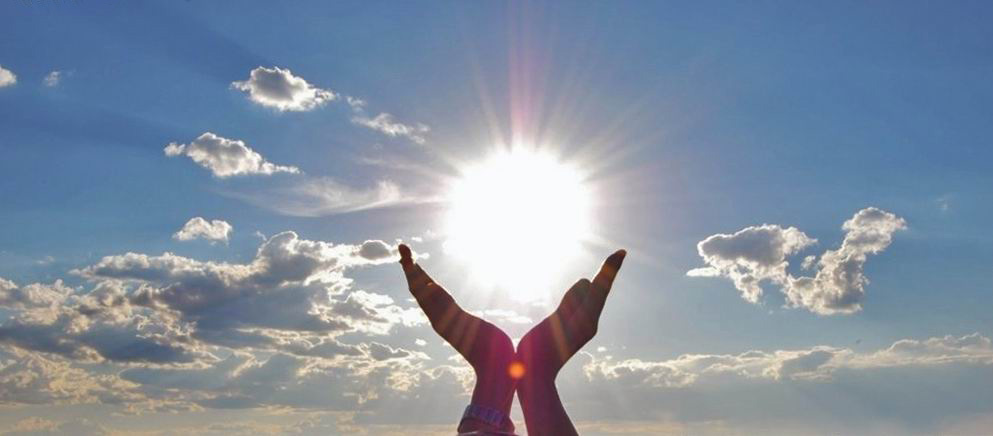 Catching Rays – Creating Brighter FuturesNATIONAL SECURITYPROGRAM ACTION PLAN2017 – 2018What is this program, and why do we have it?The National Security Program maintains and promotes a strong national defense by strengthening and supporting military servicemembers and their families.What can we do? Support the emotional and social needs of active, reserve and transitioning military servicemembers and their families.Ideas:Greet servicemembers and families as they deploy and/or return from a deployment.  Contact your local military installation, USO or National Guard Unit to find information on returning servicemembers.  Locate a military base close to you by visiting militaryinstallations.dod.mil.Refer to How to Support the Troops and Their Families on Military Installations on the alaforveterans.org website to learn about how to support our military families.Distribute Blue Star or Gold Star banners to military families in your community to recognize a servicemember’s service.Wear red on Fridays to “Remember Everyone Deployed”.   Let it be known in your community why you’re wearing red.  Shirts can be purchased through ALA Department of Florida.  Provide assistance at local Yellow Ribbon events by offering hospitality, refreshments, or activities for children and youth.  Share information at these events about the Auxiliary and its resources for military families.Contact a USO (United Service Organization) Center and partner with a service project that will lift the spirits of America’s troops and their families.  See the ALA-USO Action Guide for who to contact, how to volunteer and various activities.  Send care packages to deployed troops through Operation Homefront or Forgotten Soldiers Outreach of Lake Worth, FL.  Refer to the ALA-Operation Homefront Action Guide for additional information.  Partner with Renewal Coalition of Jupiter, Florida or similar organization in your area that provide retreats to servicemembers and their families to rest and reconnect with their loved ones following deployment or hospitalization.Clip coupons and send them to military installations across the world.  A list of those bases is listed on the Department National Security website or visit  http://www.ocpnet.org.Provide a foster home for the pet of a servicemember while they are deployed through Operation Noble Foster at www.operationnoblefoster.org.Invite a Goldstar Mother to a Unit meeting to explain their program.Assist military spouses in getting and maintaining employment.Ideas:Serve as a mentor in the career e-mentoring network through the U.S. Chamber of Commerce Foundation’s Hiring Our Heroes Military Spouse Employment Program and Academy Women.  Current military spouses will be virtually paired with more experienced spouses and/or corporate and career mentors for guidance and support.Help to implement a Legion-sponsored job fair and/or co-host a Legion Family information table at a U.S. Chamber of Commerce Foundation-sponsored job fair.  Support the National Security programs of The American Legion.Ideas:Complete a Community Emergency Response Training (CERT) course.  Refer to How to Train for FEMA’s Community Response Teams for information and specific steps and encourage others to do the same.Build and/or help a neighbor build an emergency preparedness kit and plan. Remember, new military families in your community may not be familiar with the types of emergencies that affect your area.  As needed, help them update their emergency kit and plan.You can help little ones be prepared for emergencies by using resources available through Sesame Street’s website:  www.sesamestreet.org/emergency.Join with your Legion Post to host a POW/MIA ceremony on National POW/MIA Recognition Day, commemorated annually on the third Friday of September.Plan a blood drive at your Post home or assist at one in your community.Invite ROTCs and JROTCs to post colors or volunteer at Unit events.   Send a message of 50 words or less for a U.S. servicemember, e-mail Stars and Stripes at mailto:messages@estripes.comTo provide a gift of groceries to a military family, visit http://www.commissaries.com.Cell Phones for Soldiers provides deployed soldiers with pre-paid cell phones and calling cards.  Visit National Resource Directory (https://www.nationalresourcedirectory.gov/), an online partnership for wounded, ill and injured servicemembers, their families and those vets that support them.  REPORTINGIMPORTANT NEW REPORTING GUIDELINES REQUIRED BY NATIONAL:Every Unit that submits a Year-End narrative report must send a copy of their report to the District Chairman, Department Chairman, Southern Division Chairman, National Chairman, Department President and National President.  Make sure the award cover sheet, found in this Program Action Plan, is also included with each report. Department Chairman  				Department PresidentLinda Grevera						Treva Kay Wildrick7479 Glendevon Lane #508				612 Prairie Lake DriveDelray Beach, FL  33446				Fern Park, FL  32730Southern Division Chairman				ALA National PresidentLinda Smiley, Department of South Carolina		Diane Duscheck1825 Bolin Road					ALA National Headquarters
North Augusta, SC   29841				8945 N. Meridian St. Suite 200
							Indianapolis, IN 46260								       ALA National Security Chairman			       Brenda Collins, Department of South Carolina			       5 Clingstone Dr.			       Taylors, SC  29687 Also see a new additional form, the Unit Award Form 2017 – 2018 (attached), to be submitted if you would like to be eligible for a National President’s Award for Excellence.  Follow instructions on the form.  Deadline is June 1, 2018.Mid-Year Reports:Unit Chairmen:  Unit National Security Chairmen are required to submit a mid-year report to your District Chairman by November 15, 2017.  You should report any activities from April 1, 2017, or starting at the date of last year’s year-end report. Please include a narrative of any activities not included on the report form.District Chairmen:  District Chairmen are required to submit a Year-End report form as well as a narrative report based on information from the Unit’s mid-year reports to the Department National Security Chairman no later than December 1, 2017.  Year-End Reports:Unit:  Unit National Security Chairmen are required to submit a Year-End report to your District Chairman by April 1, 2018.  You should report any activities from April 1, 2017 or starting at the date of last year’s year-end report.  Please include a narrative of any activities not listed on the Year-End report form.    District Chairmen:  Each District Chairman is required to submit a Year-End report form as well as a narrative report based on information from the Unit’s year-end reports to the Department National Security Chairman no later than April 15, 2018. NATIONAL AWARDSNote:  When submitting an entry for any of the National Awards, you MUST include   a 2017-2018 National Award Cover Sheet with the entry form.  A blank cover sheet is attached.  Unit Award:  Military Support Unit AwardType of Award:  CitationPresented to:  One unit in each division (5 overall awards)Materials & Guidelines: Entries must include the award cover sheet located in this program Plan.For demonstrating the most outstanding overall program serving and supporting military families, with special emphasis on helping military families through times of deployment and/or injury (severely wounded).Each entry must be typewritten in narrative form.Include pictures and newspaper articles.Entries must be sent by the Unit National Security chairman to the National Security Southern Division Chairman postmarked by May 10, 2018, or by email sent by 5pm May 10, 2018.  Southern Division ChairmanLinda Smiley1825 Bolin RoadNorth Augusta, SC  19841.  DEPARTMENT AWARDSYellow Ribbon Award:  A plaque will be presented to the Unit that best demonstrates how the Yellow Ribbon campaign was implemented in their community.  A narrative, not to exceed 1,000 words must be received by the Department Chairman no later than April 15, 2018.  Please include pictures, news articles, etc.USO Award:  A plaque will be presented to the Unit that best demonstrates how the Unit worked with USO to offer support to our troops and their families.  A narrative, not to exceed 1,000 words, must be received by the Department Chairman no later than April 15, 2018.  Please include pictures, news articles, etc.Coupon Clipping Award:  A plaque will be presented to the Unit in each membership grouping with the highest monetary value of coupons clipped and mailed.  Go to Overseas Coupon Program at www.ocpnet.org for information on where to mail the coupons and log their values for reporting purposes.Preparedness Award:  A plaque will be presented to the District that best described how the CERT training course for 2017-2018 was performed.  A narrative, along with the CERT year-end report, should be mailed to Committee Member Jo Ann Maitland no later than April 15, 2018.ROTC/JROTC Award:  A plaque will be presented to the Unit that best demonstrated how they included the ROTC/JROTC in their activities.  A narrative, along with the ROTC/JROTC year-end report, should be mailed to Committee Member Deidre Butler no later than April 15, 2018.  Military Spouse Mentor Award:  A plaque will be presented to the Unit that best demonstrates how the Unit mentored military spouses.   A narrative, not to exceed 1,000 words must be received by the Department Chairman no later than April 15, 2018.  Please includes pictures, news articles, etc.  This is a new award this year.  Signed,Linda GreveraNational Security ChairmanDepartment of Florida7479 Glendevon Lane #508Delray Beach, FL 33446561-232-8907nationalsecurity@alafl.org Committee Members:	Jo Ann Maitland				Deidre Butler	1115 SE Alamanda Lane			1913 SW 15th Street #13	Stuart, FL  34996				Deerfield Beach, FL  33442	mait1st@aol.com				deidrebutler34@yahoo.comAdditional Resources You Can Use Resources on ALA National website:   www.ALAforveterans.org/programs/National-Security:American Legion Auxiliary Military Family Readiness Action GuideHow to Support Troops and their Families on Military InstallationsHow to Train for FEMA’s Community Emergency Response TeamsPlanning a Powerful POW/MIA Remembrance Service: Let Us Never Forget How to Collaborate with the American Red Cross’ Service to the Armed ForcesOperation Homefront Action GuideUSO Action GuideHow to Collaborate with the Hiring Our Heroes Military Spouse eMentor Program.How to Support Hiring Events for Veterans and Military & Veteran SpousesTo purchase red shirts:  www.alafl.org/shopResources on American Legion National website: www.legion.org:Blue Star and Gold Star Banners:  www.legion.org/troops/bluestarDisaster preparedness and response for American Legion Posts: 	www.legion.org/documents/pdf/talarc_disaster_preparedness.pdfFamily Support Network:  www.legion.org/familysupportOperation Comfort Warriors:  www.legion.org/troops/operationcomfortPOW/MIA:  www.legion.org/powmiaLegislative Action Alerts:  http://capwiz.com/legion/homeOther Resources:Military Installations:  militaryinstallations.dod.milFlorida National Guard:  www.fl.ng.mil/about/Pages/Guard-DirctoryGold Star Mothers:  goldstarmoms.com  Yellow Ribbon Reintegration Program:  www.yellowribbon.mil or www.jointservicesupport.org/YRRPAmerican Red Cross:   www.redcross.orgOperation Homefront:  www.operationhomefront.netForgotten Soldiers Outreach: www.forgottensoldiers.orgRenewal Coalition:  renewalcoalition.orgUSO:  www.uso.orgCoupon Program:  ocpnet.org (also see list of military installations attached)Operation Noble Foster at www.operationnoblefoster.org.Chamber of Commerce Military Spouse Program:  https://www.uschamber.com/military-spouse-           	programEmergency Preparedness Information:www.ready.govCERT Program:  www.fema.gov/community-emergency-response-teamsSesame Street’s Preparedness Info for Young Children:  www.sesamestreet.org/readyPreparedness Considerations for Military Families:  www.ready.gov/considerations/military-family-prepardenss	ROTC and JROTC information:Army ROTC:  www.goarmy.com/rotc Army JROTC: www.usarmyjrotc.comAir Force ROTC:  www.afrotc.comAir Force JROTC:  http://www.airuniversity.af.mil/Holm-Center/AFJROTC/Naval ROTC (includes Marine Corps):  www.nrotc.navy.milNaval JROTC: www.njrotc.navy.milMarine Corps JROTC: www.mcjrotc.org	Cell Phones for Soldiers:  cellphonesforsoldiers.com	Military One Source:  http://militaryonesource.mil/Charity Navigator:  charitynavigator.org.NATIONAL SECURITY PROGRAMAMERICAN LEGION AUXILIARYDEPARTMENT OF FLORIDAUnit Mid-Year Report2017 – 2018Unit Name______________________________Unit Number_____________District____________Unit Chairman_______________________________Unit President__________________________Chairman’s Email:_________________________________________________________________This is what our Unit did for the ALA National Security Program from April 1, 2017 to November 15, 2017.  1.   Hours volunteered helping military families______________________________________________Dollars spent ______________Value of In-Kind donations_______________________________ 	Number of families served_________________________________________________________2.  Hours volunteered distributing Blue Star and Gold Star Banners:  _____________________________	Dollars Spent ________________Number of Banners presented___________________________3.   Hours volunteered in Yellow Ribbon Program ___________________________________________Dollars Spent___________________________________________________________________4.   Hours volunteered in Welcome Home Events ____________________________________________ 	Dollars Spent ______________Number of Veterans served______________________________ 5.  Hours volunteered sending care packages to servicemembers:  _______________________________ 	Dollars Spent _________________Number of packages sent _____________________________ 6.  Donations made to the USO:  _________________________________________________________ 	7.  Hours volunteered collecting, cutting and mailing coupons__________________________________	Dollar value of coupons _________________Number of coupons sent______________________8.  Disaster preparedness hours__________________________________________________________ 	Dollars Spent ____________________CERT training classes completed____________________	Number of volunteers certified_____________________________________________________ 9.  Did you include the ROTC/JROTC in your activities this year________________________________	Dollars Spent ___________________ROTC/JROTC medals presented_____________________ 10.  Did you participate in a POW/MIA ceremony:____________________________________________Number of members in attendance _______________Dollars Spent _______________________Hours volunteered_______________________________________________________________ 11.  Did your Unit mentor military spouses this year? _________Hours volunteered_________________Describe all other National Security activities not listed above on a separate sheet of paper.  Include volunteer hours, dollars spent and number of veterans served.  PLEASE SEND TWO (2) COPIES TO YOUR DISTRICT CHAIRMAN AND KEEP A COPY FOR YOUR FILES.  YOUR UNIT REPORT IS DUE TO YOUR DISTRICT NATIONAL SECURITY CHAIRMAN NO LATER THAN NOVEMBER 15, 2017 NATIONAL SECURITY PROGRAMAMERICAN LEGION AUXILIARYDEPARTMENT OF FLORIDAUnit Year-End Report2017 – 2018Unit Name ______________________________Unit Number _____________District_______________Unit Chairman _______________________________Unit President______________________________Chairman’s Email______________________________________________________________________This is what our Unit did for the ALA National Security Program from April 1, 2017 to March 30, 2018:  1.   Hours volunteered helping military families______________________________________________Dollars spent ______________Value of In-Kind donations_______________________________ 	Number of families served_________________________________________________________2.  Hours volunteered distributing Blue Star and Gold Star Banners:  _____________________________	Dollars Spent ________________Number of Banners presented___________________________3.   Hours volunteered in Yellow Ribbon Program: ___________________________________________Dollars Spent___________________________________________________________________4.   Hours volunteered in Welcome Home Events: ___________________________________________ 	Dollars Spent ______________Number of Veterans served______________________________ 5.  Hours volunteered sending care packages to servicemembers:  _______________________________ 	Dollars Spent _________________Number of packages sent _____________________________ 6.  Donations made to the USO:  _________________________________________________________ 	7.  Hours volunteered collecting, cutting and mailing coupons__________________________________	Dollar value of coupons _________________Number of coupons sent______________________8.  Disaster preparedness hours___________________________________________________________ 	Dollars Spent ____________________CERT training classes completed____________________	Number of volunteers certified_____________________________________________________ 9.  Did you include the ROTC/JROTC in your activities this year________________________________	Dollars Spent ___________________ROTC/JROTC medals presented_____________________ 10.  Did you participate in a POW/MIA ceremony ____________________________________________Number of members in attendance _______________Dollars Spent _______________________Hours volunteered_______________________________________________________________ 11.  Did your Unit mentor military spouses this year? _________Hours volunteered_________________Describe all other National Security activities not listed above on a separate sheet of paper.  Include volunteer hours, dollars spent and number of veterans served. You must include a National Report and Award Cover Sheet if you submit a narrative report or if you are applying for a Unit or Department national award.  PLEASE SEND TWO (2) COPIES TO YOUR DISTRICT CHAIRMAN AND KEEP A COPY FOR YOUR FILES.  YOUR UNIT REPORT IS DUE TO YOUR DISTRICT NATIONAL ECURITY CHAIRMAN NO LATER THAN APRIL 1, 2018  NATIONAL SECURITY PROGRAM AMERICAN LEGION AUXILIARYDEPARTMENT OF FLORIDADistrict Mid-Year Report2017 – 2018District #__________District Chairman: ____________________________________________________ District Chairman’s Email_______________________________________________________________This is what our District did for the ALA National Security Program from April 1, 2017 to November 15, 2017:1.   Hours volunteered helping military families______________________________________________Dollars spent ______________Value of In-Kind donations_______________________________ 	Number of families served_________________________________________________________2.  Hours volunteered distributing Blue Star and Gold Star Banners:  _____________________________	Dollars Spent ________________Number of Banners presented___________________________3.   Hours volunteered in Yellow Ribbon Program: __________________________________________Dollars Spent___________________________________________________________________4.   Hours volunteered in Welcome Home Events: ___________________________________________ 	Dollars Spent ______________Number of Veterans served______________________________ 5.  Hours volunteered sending care packages to servicemembers:  _______________________________ 	Dollars Spent _________________Number of packages sent _____________________________ 6.  Donations made to the USO:  _________________________________________________________ 	7.  Hours volunteered collecting, cutting and mailing coupons__________________________________	Dollar value of coupons _________________Number of coupons sent______________________8.  Disaster preparedness hours___________________________________________________________ 	Dollars Spent ____________________CERT training classes completed____________________	Number of volunteers certified_____________________________________________________ 9.  Number of Units that included the ROTC/JROTC in your activities this year____________________ 	Dollars Spent ___________________ROTC/JROTC medals presented_____________________ 10.  Number of Units that participated in a POW/MIA ceremony ________________________________Number of members in attendance _______________Dollars Spent _______________________Hours volunteered_______________________________________________________________ 11.  Did any Units mentor military spouses this year? _________Hours volunteered_________________District Chairmen must include a narrative with this report.  Include volunteer hours, dollars spent and number of veterans served.PLEASE SEND TWO (2) COPIES OF THIS FORM AND TWO COPIES OF YOUR NARRATIVE TO THE DEPARTMENT CHAIRMAN.  KEEP A COPY FOR YOUR FILES.  YOUR DISTRICT REPORT IS DUE TO THE DEPARTMENT CHAIRMAN NO LATER THAN DECEMBER 1, 2017. Send reports to:  Linda Grevera, National Security Chairman, 7479 Glendevon Lane #508, Delray Beach, FL  33446.  Linda.grevera@yahoo.com.  561-232-8907NATIONAL SECURITY PROGRAM AMERICAN LEGION AUXILIARYDEPARTMENT OF FLORIDADistrict Year-End Report2017 – 2018District #__________District Chairman: ____________________________________________________ District Chairman’s Email_______________________________________________________________This is what our District did for the ALA National Security Program from April 1, 2017 to March 31, 2018:1.   Hours volunteered helping military families______________________________________________Dollars spent ______________Value of In-Kind donations_______________________________ 	Number of families served_________________________________________________________2.  Hours volunteered distributing Blue Star and Gold Star Banners:  _____________________________	Dollars Spent ________________Number of Banners presented___________________________3.   Hours volunteered in Yellow Ribbon Program: __________________________________________Dollars Spent___________________________________________________________________4.   Hours volunteered in Welcome Home Events: ___________________________________________ 	Dollars Spent ______________Number of Veterans served______________________________ 5.  Hours volunteered sending care packages to servicemembers:  _______________________________ 	Dollars Spent _________________Number of packages sent _____________________________ 6.  Donations made to the USO:  _________________________________________________________ 	7.  Hours volunteered collecting, cutting and mailing coupons__________________________________	Dollar value of coupons _________________Number of coupons sent______________________8.  Disaster preparedness hours___________________________________________________________ 	Dollars Spent ____________________CERT training classes completed____________________	Number of volunteers certified_____________________________________________________ 9.  Number of Units that included the ROTC/JROTC in your activities this year____________________ 	Dollars Spent ___________________ROTC/JROTC medals presented_____________________ 10.  Number of Units that participated in a POW/MIA ceremony ________________________________Number of members in attendance _______________Dollars Spent _______________________Hours volunteered_______________________________________________________________ 11.  Did any Units mentor military spouses this year? _________Hours volunteered_________________District Chairmen must include a narrative with this report.  Include volunteer hours, dollars spent and number of veterans served.  You must also include a National Report & Award Cover Sheet,  the CERT training form and the ROTC/JROTC Year-End Report forms if applicable.  Forms are attached.PLEASE SEND TWO (2) COPIES OF THIS FORM, TWO COPIES OF YOUR NARRATIVE AND TWO COVER SHEETS TO THE DEPARTMENT CHAIRMAN.  KEEP A COPY FOR YOUR FILES.  YOUR DISTRICT REPORT IS DUE TO THE DEPARTMENT CHAIRMAN NO LATER THAN APRIL 15, 2018.  Send reports to:  Linda Grevera, National Security Chairman, 7479 Glendevon Lane #508, Delray Beach, FL  33446.  Email nationalsecurity@alafl.org.  Phone:  561-232-8907.  AMERICAN LEGION AUXILIARYDEPARTMENT OF FLORIDANATIONAL SECURITY PROGRAMDISTRICT C.E.R.T. TRAININGYEAR-END REPORT2017 – 2018District #__________________________Number of Units in District_____________________________District President__________________________________ Phone #_____________________________District Chairman__________________________________ Phone #_____________________________District Chairman Address_______________________________________________________________District Chairman Email address__________________________________________________________Number of Units in your District that completed a C.E.R.T. training class__________________________Number of Members who completed the course______________________________________________Please provide details on the C.E.R.T. training performed in the District______________________________________________________________________________________________________________________________________________________________________________________________________________________________________________________________________________________________________________________________________________________________________________________________________________________________________________________________________________________________________________________________If more space is needed, please use an additional sheetThis form MUST be completed and sent to Department Committee Member listed below no later than April 15, 2018.  If applying for the Department award, please also include a narrative report.Jo Ann Maitland1115 SE Alamanda LaneStuart, FL  34996Mait1st@aol.comAMERICAN LEGION AUXILIARYDEPARTMENT OF FLORIDANATIONAL SECURITY PROGRAMUNIT ROTC/JROTC YEAR-END REPORT2017 – 2018District #__________ Unit #___________Unit Name _________________________________________Unit Chairman______________________________________ Phone #____________________________Chairman Address:  ____________________________________________________________________Unit President______________________________________ Phone # ____________________________President Address______________________________________________________________________Unit Address__________________________________________________________________________Did your Unit adopt an ROTC/JROTC?  Yes _________No________Did they participate in your Programs?  Yes _________No_________If so, what Programs did they participate in? _____________________________________________________________________________________________________________________________________How many ROTC/JROTC medals were presented by the Units? _________________________________How many certificates were presented by the Unit? ___________________________________________Did the Unit donate money to ROTC/JROTC?  Yes _________No________ How much? _____________Please describe any activities between the Unit and the ROTC/JROTC not mentioned above_________________________________________________________________________________________________________________________________________________________________________________________________________________________________________________________________________________________________________________________________________________________________________________________________________________________________________If more space is needed, please use an additional sheetThis form MUST be completed and sent to Department Committee Member listed below no later than April 15, 2018.  If applying for the Department award, please also include a narrative report.Deidre Butler 1913 SW 15th Street #13Deerfield Beach, FL  33442Deidrebutler34@yahoo.com